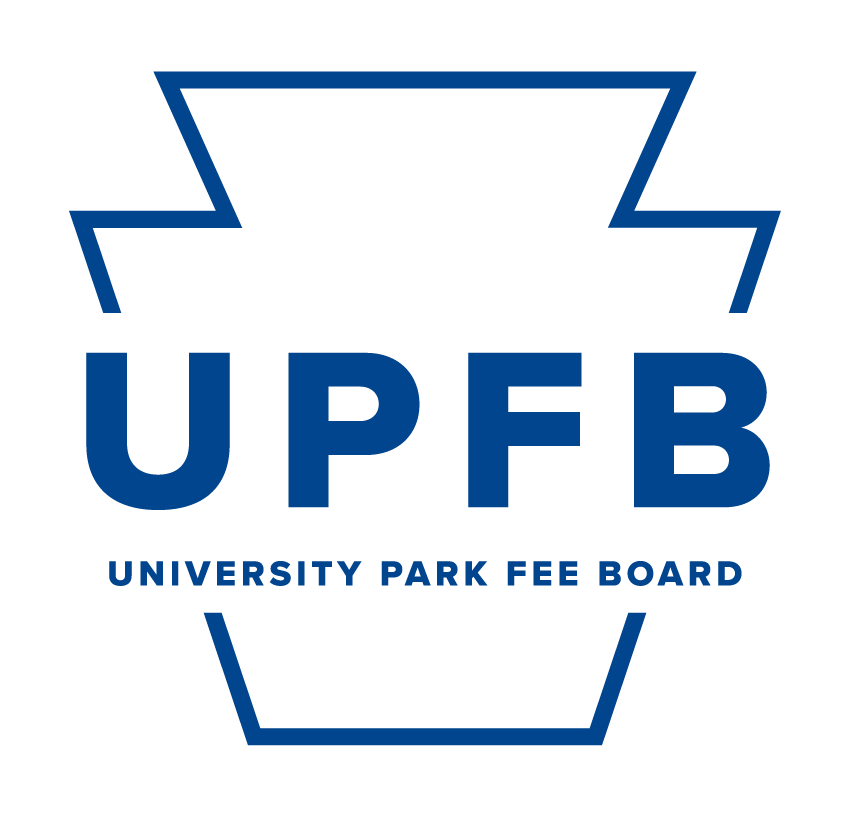 Meeting AgendaFebruary 23, 2024 | 9:00-10:30am | Hub Room 102Call to Order and Opening Roll CallAdoption of Meeting Minutes (2/16)Adoption of the AgendaPublic CommentOld BusinessPaul Robeson Cultural Center FY2025 Budget Modification ProposalStudent Leadership and Involvement FY2025 Budget Modification ProposalPenn State Sustainability FY2025 Budget Modification ProposalKeiko Ross Student Farm FY2025 Budget Modification ProposalStudent Orientation and Transition Programs FY2025 Budget Modification ProposalCampus Recreation FY2025 Budget Modification ProposalOriginLabs FY2025 New Funding Appropriation ProposalNew BusinessFY2026 Materials and Process PresentationChair Report (Najee Rodriguez)Vice-Chair Report (Cierra Chandler)Executive Committee ReportsOffice of Strategic Communications (Camryn O’Rourke, Maggie Atkins)Chief Budget and Planning Executive (Danil Kurtz)Chief Administrative Executive (Rayna Alexander)Comments for Good of the OrderClosing Roll Call